Rzeczpospolita Polska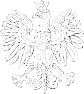 Wniosek o udostępnienie danych jednostkowych z rejestru mieszkańców oraz rejestru PESELInstrukcja wypełniania w 3 krokach1.Pola wyboru zaznaczaj	lub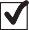 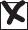 Wypełniaj kolorem czarnym lub niebieskimDane organu gminy, do którego kierowany jest wniosek                   Nazwa organu gminyDane wnioskodawcy1)Nazwisko  Imię (imiona)Nazwa TelefonFax E-mailTyp wnioskuWniosek o udostępnienie danych z rejestru mieszkańcówz rejestru PESELUlicaNr domuAdreskorespondencyjnyNr lokaluKod pocztowy	–	Miejscowość                      Kraj        Adres elektroniczny2)                       Adres skrytki ePUAP	Dane pełnomocnika wnioskodawcy1)NazwiskoImię (imiona)Nazwa TelefonFax E-mailUlicaNr domuAdreskorespondencyjnyNr lokaluKod pocztowy	–	Miejscowość                    Kraj        Adres elektroniczny2)            Adres skrytki ePUAPDane osoby, której wniosek dotyczyWnioskodawca wskazuje jedynie te dane o osobie, której wniosek dotyczy, które są mu znane i które pozwolą na jej wyszukanie we wskazanym rejestrzeNazwisko Poprzednie nazwisko Nazwisko rodowe Imię(imiona)Nr PESELData urodzenia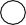 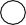 Miejsce urodzeniaImię ojca Imię matkiSeria i nr dowoduosobistego Inne daneUlicaNr domuOstatnie znane miejsce zameldowaniaNr lokaluKod pocztowy	–Zakres żądanych danych o osobie wskazanej w pkt 4adres zameldowania na pobyt stałyMiejscowośćadres zameldowania na pobyt czasowyinnePełny zakres danych gromadzonych w rejestrze PESEL, rejestrze mieszkańców określony został w art. 8 ustawy z dnia 24 września 2010 r.o ewidencji ludności (Dz.U. z 2018 r. poz. 1382 i 1544 oraz z 2019 r. poz. 60, 730 i 1016)Uzasadnienie potrzeby uzyskania danychPotrzeba uzyskania danych może wynikać z interesu faktycznego lub interesu prawnego. W przypadku powołania się na interes prawny wnioskodawca jest zobowiązany wskazać podstawę prawną, z której wywodzi uprawnienie do żądania udostępnienia danych innej osoby i załączyć dokumenty potwierdzające ten interes. Przykładowe sytuacje wskazujące na posiadanie interesu prawnego to: dochodzenie wierzytelności, zobowiązanie sądu do wskazania danych osoby poszukiwanej, trwające postępowanie sądowe.Załącznikidowód uiszczenia opłaty za udostępnienie danych Nie dotyczy podmiotów wymienionych w art. 46 ust. 1 ustawy z dnia 24 września 2010 r. o ewidencji ludnościdokument stwierdzający udzielenie pełnomocnictwa wraz z dowodem uiszczenia opłaty skarbowej za jego złożenie	Dotyczy sytuacji, gdy wnioskodawca działa przez pełnomocnikaInneW szczególności dotyczy sytuacji, gdy potrzeba uzyskania danych wynika z interesu prawnegoOświadczenia, podpisyZobowiązuję się do wykorzystania uzyskanych danych wyłącznie do realizacji celu wykazanego 
w pkt 6 wniosku.Oświadczam, że w sprawie, której niniejszy wniosek dotyczy, nie złożyłam/em wniosku do organu innej gminy. 3)Data wypełnienia wniosku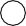 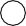 Podpis wnioskodawcy lub pełnomocnika4)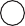 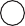 Podanie przez wnioskodawcę albo jego pełnomocnika numeru telefonu, numeru faksu i adresu e-mail nie jest obowiązkowe.Wypełnij, jeżeli wyrażasz zgodę na otrzymywanie pism w formie dokumentów elektronicznych na wskazany przez Ciebie adres skrzynki ePUAP.Oświadczenie dotyczy wniosku o udostępnienie danych z rejestru PESEL.Sekcja wypełniana tylko w przypadku złożenia wniosku w formie pisemnej.